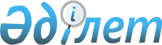 Қазақстан Республикасы Президентінің кейбір жарлықтарына өзгерістер енгізу туралыҚазақстан Республикасы Президентінің 2012 жылғы 27 қыркүйектегі № 395 Жарлығы.
      Қазақстан Республикасының    
      Президенті мен Үкіметі актілерінің
      жинағында жариялануға тиіс   
      (үзінді)             
      ҚАУЛЫ ETEMIH:
      1. Қоса беріліп отырған Қазақстан Республикасы Президентінің кейбір жарлықтарына енгізілетін өзгерістер бекітілсін.
      2. Осы Жарлық қол қойылған күнінен бастап қолданысқа енгізіледі. Қазақстан Республикасы Президентінің
кейбір жарлықтарына енгізілетін
ӨЗГЕРІСТЕР
      1. "Қазақстан Республикасы Президентінің жанындағы Мемлекеттік наградалар жөніндегі комиссияның құрамы туралы" Қазақстан Республикасы Президентінің 2002 жылғы 29 наурыздағы № 829 Жарлығына (Қазақстан Республикасының ПҮАЖ-ы, 2003 ж., № 41, 426-құжат; 2007 ж., № 24, 268-құжат; 2008 ж., № 20, 182-құжат; № 42, 465-құжат; 2011 ж., № 50, 664-құжат; 2012 ж., № 36, 476-құжат):
      жоғарыда аталған Жарлықпен бекітілген Қазақстан Республикасы Президентінің жанындағы Мемлекеттік наградалар жөніндегі комиссияның құрамына:
            Мәсімов             - Қазақстан Республикасы Президенті
            Кәрім Қажымқанұлы     Әкімшілігінің Басшысы, Комиссия төрағасы
      енгізілсін;
      көрсетілген комиссияның құрамынан С.А. Дьяченко шығарылсын.
      2. Күші жойылды – ҚР Президентінің 03.01.2024 № 429 (алғашқы ресми жарияланған күнінен кейiн қолданысқа енгізіледі) Жарлығымен.


      3. Күші жойылды - ҚР Президентінің 08.02.2016 № 191 Жарлығымен.
      Ескерту. Күші жойылды – ҚР Президентінің 03.01.2024 № 429 (алғашқы ресми жарияланған күнінен кейiн қолданысқа енгізіледі) Жарлығымен.
					© 2012. Қазақстан Республикасы Әділет министрлігінің «Қазақстан Республикасының Заңнама және құқықтық ақпарат институты» ШЖҚ РМК
				
Қазақстан Республикасының
Президенті
Н.НазарбаевҚазақстан Республикасы
Президентінің
2012 жылғы 27 қыркүйектегі
№ 395 Жарлығымен
БЕКІТІЛГЕНҚазақстан Республикасы
Президентінің
2012 жылғы 27 қыркүйектегі
№ 395 Жарлығымен бекітілгенҚазақстан Республикасы
Президентінің
кейбір жарлықтарына
енгізілетін езгерістерге
ҚОСЫМША